VISIONGeorgia College will be a nationally preeminent public liberal arts university.VALUESThe Georgia College experience, which is rooted in the liberal arts and provides the foundation for a lifetime of learning, growth, and academic excellence, is based upon these shared values:The pursuit of knowledge and truth in service to the public good;The transformative effect of service, leadership, and collaborative engaged learning experiences both in and beyond the classroom;Sound ethical principles including integrity, professionalism, reason, respect, and responsibility in discourse and actions;Diversity and inclusion in all its forms to enrich the educational experience.  MISSIONGeorgia College is the state’s only designated public liberal arts university.We fulfill this mission through a commitment to:An Expansive Educational Experience. We challenge our students through innovative teaching.  The Georgia College student will think clearly and critically in creatively addressing societal issues.Undergraduate study encompasses multi-disciplinary intellectual encounters with both enduring and contemporary questions, intensive study in the major, exposure to artistic endeavors, opportunities for scholarly research, and capstone experiences that integrate and apply learning in a residential college setting.  Post-baccalaureate programs bridge the gap between theory and practice with a focus on regional needs, preparing graduates for professional advancement, life-long intellectual pursuits, and informed participation in today’s complex society.Highly Intentional Engagement.  We collaborate with community partners to address mutually identified needs while advancing students’ academic and civic learning, in crafting informed, global citizen leaders ready to serve the public good. Engagement opportunities include undergraduate research, study abroad, internships, community service, and leadership experiences, both in and outside the classroom.Diversity and Inclusive Excellence. We create an environment of belonging within a campus community that values diversity of thought, experiences, identifications, abilities, cultures, and ethnicities.  Georgia College faculty, staff, and students intentionally embrace inclusivity to advance excellence through diversity.Preparation for Leadership. We encourage all students to develop a breadth of leadership competencies, including self-awareness, empathy for cultural differences, and effective interpersonal communication. Georgia College students become citizen leaders through engagement with purposeful curricular and co-curricular leadership experiences.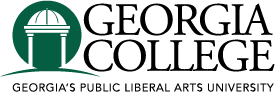 VISION, VALUES, and MISSIONPublic Review Version – April 14, 2016